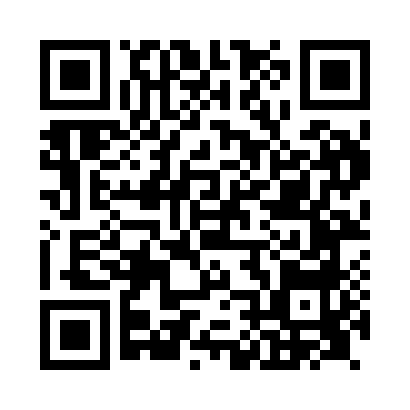 Prayer times for Camphill, Derbyshire, UKWed 1 May 2024 - Fri 31 May 2024High Latitude Method: Angle Based RulePrayer Calculation Method: Islamic Society of North AmericaAsar Calculation Method: HanafiPrayer times provided by https://www.salahtimes.comDateDayFajrSunriseDhuhrAsrMaghribIsha1Wed3:135:191:066:208:5411:002Thu3:125:171:066:218:5611:013Fri3:105:151:066:228:5811:024Sat3:095:121:066:249:0011:035Sun3:085:101:066:259:0211:046Mon3:075:081:066:269:0411:057Tue3:065:061:056:279:0611:068Wed3:055:031:056:299:0811:079Thu3:045:011:056:309:1111:0810Fri3:034:591:056:319:1311:0911Sat3:014:571:056:329:1511:1012Sun3:004:551:056:339:1711:1113Mon2:594:531:056:349:1911:1214Tue2:584:511:056:369:2111:1315Wed2:574:491:056:379:2311:1416Thu2:564:471:056:389:2511:1517Fri2:564:451:056:399:2611:1618Sat2:554:431:056:409:2811:1719Sun2:544:421:056:419:3011:1820Mon2:534:401:066:429:3211:1921Tue2:524:381:066:439:3411:2022Wed2:514:361:066:449:3611:2123Thu2:504:351:066:459:3811:2224Fri2:504:331:066:469:3911:2325Sat2:494:321:066:479:4111:2426Sun2:484:301:066:489:4311:2527Mon2:484:291:066:499:4411:2528Tue2:474:271:066:509:4611:2629Wed2:464:261:066:509:4811:2730Thu2:464:251:076:519:4911:2831Fri2:454:241:076:529:5011:29